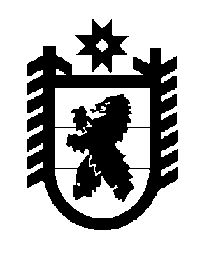 Российская Федерация Республика Карелия    ПРАВИТЕЛЬСТВО РЕСПУБЛИКИ КАРЕЛИЯРАСПОРЯЖЕНИЕот  15 ноября 2017 года № 644р-Пг. Петрозаводск Внести в распоряжение Правительства Республики Карелия                   от 28 февраля 2012 года № 138р-П (Собрание законодательства Республики Карелия, 2012, № 2, ст. 334; 2016, № 3, ст. 537) следующие изменения:1) в пункте 1 слова «Государственный контрольный комитет Республики Карелия» заменить словами «Министерство экономического развития и промышленности Республики Карелия»;2) в абзаце третьем подпункта 1 пункта 2 слова «Государственный контрольный комитет Республики Карелия» заменить словами «Министерство экономического развития и промышленности Республики Карелия»;3) в пункте 3 слова «Государственному контрольному комитету Республики Карелия» заменить словами «Министерству экономического развития и промышленности Республики Карелия»;4) в абзаце четвертом подпункта 2 пункта 4 слова «Государственный контрольный комитет Республики Карелия» заменить словами «Министерство экономического развития и промышленности Республики Карелия».
           Глава Республики Карелия                                                              А.О. Парфенчиков